Infectieziekten: wat is in beweging.Zaterdag, 1 februari 2020 Locatie ‘Auditorium’, Plesmanlaan 125, 1066 CX Amsterdam.9.00			Ontvangst9.30 - 10.00		Ledenvergadering NVDG10.00			Opening: Dagvoorzitter Dr  P.J.M van den Burg, Transfusie geneeskunde,Sanquin10.00 – 11.00		Prionen en prion gerelateerde mechanismen.Prof. dr. A.J.M.Rozemuller-Kwakkel, Neuropatholoog, Amsterdam Universitair Medische Centra, locatie Vumc; Nederlandse Hersenbank, NIN, Amsterdam; Universitair Medisch Centrum Utrecht.11.00 - 11.30		Pauze11.30- 12.00 	Hepatitis E donorscreening in Nederland: opbrengst en residueel risico.Dr. B. Hogema, Sanquin Virusdiagnostiek. 12.00-12.30	Screeningstesten infectieveiligheid, Sanquin. Drs. W. Hamstra, donorarts KNMG, Sanquin Bloedvoorziening.12.30-13.30 		Lunch 13.30-14.30		Screeningstesten infectieveiligheid ET, NTS, Matchis:Drs .R. van Leiden, donorarts KNMG, NTS; Drs.J de Boer, donorarts KNMG, Eurotransplant; Drs M. Fechter, donorarts KNMG, Matchis.14.30 -15.15		Hepatitis C en donorgeneeskunde: huidige stand van zaken.Drs. M. van Dijk, arts-onderzoeker, Maag Darm Leverziekten, RadboudUMC.15.15 – 15.45		Pauze 15.45 - 16.45	PrEP: Een 'oude' ziekte, een 'nieuwe' oplossing.		Drs. K.Yap, soa-arts, medisch supervisor PrEP Programma van soapolikliniek, GGD Amsterdam.16.45			Afsluiting en BorrelAccreditatie aangevraagd bij ABSG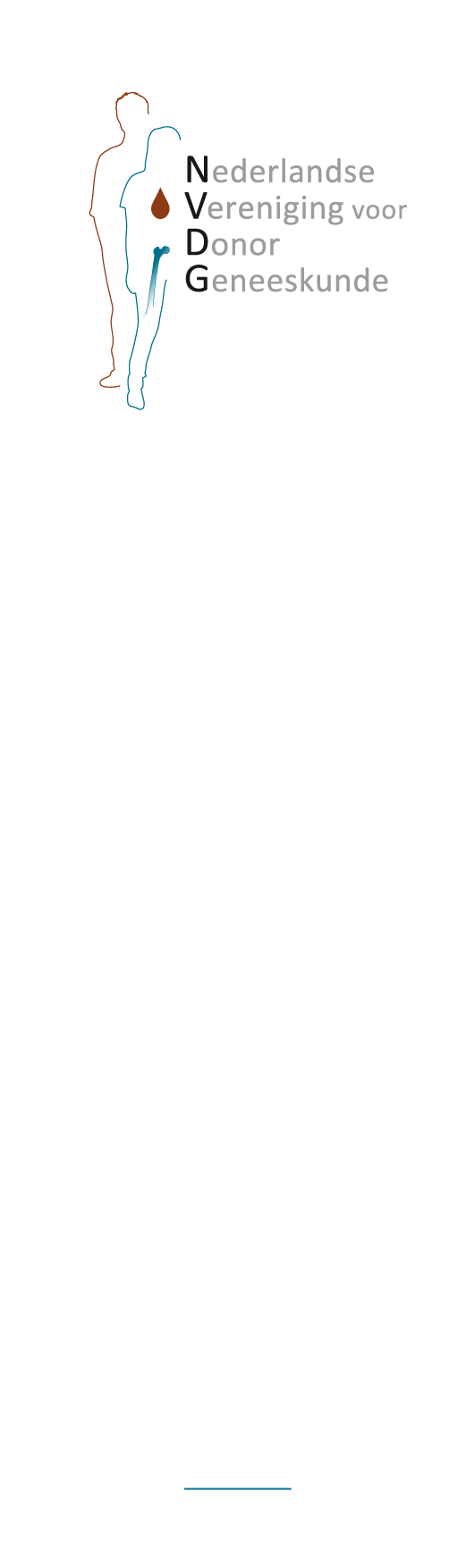 